June 2011 to June 2012 SEASIDE CORPORATION — Vilsons Logistics (Tuticorin PORT), INDIACA Import Export Coordinator Confirmed all shipping details before allowing packages to leave facility. Maintained an updated database of all shipments, deliveries and returns.  Coordinated overseas shipping with customs agents for clearance.  Handled claims with insurance companies for issues with shipments.  Arranged domestic and international shipments.  Prepared inventory and sales reports.Feb 2013 to DEC 2014 CMA CGM SSC (Shipping Company) — Chennai, INDIAExport documentation executiveMaintaining ongoing tracking information from shipment to delivery.  Verifying the accuracy of import and export inventories.  Checking the SOB date, Inco-terms, AMS Filing, DG classification, Checking the Attachments. Provided BL on customer request.  Prepare and tracked client shipments. JAN 2015 – 2016 – SHIPPING AND LOGISTIC COORDINATOR – NEW IDEAL AUTOMOTIVE – JEDDAH.Coordinating with suppliers and shipping companies.Arranging shipments for the vehicles.Verifying the BL draft, and confirming with the liners. Checking the shipping terms and conditions (UCO TERMS) and arranging the shipment accordingly.Preparing clearing documents for import and export.Negotiating the freight charges with liners.  Arranging LC shipments as per LC contract made in between seller and the customer.Switch BL.Split booking will be made for some of the shipments.Gross trading shipments.Key ResponsibilitiesFinding new area and developing customers. Communicating with customers for developing new and customized designs.Getting orders from overseas markets/buyer with new marketing & sales strategies, applied in web marketing as well as international trade events. Worked with the team on the Buy and Sales Plan. Co-ordination with the production house at regular intervals for replenishments and follow-ups, Shipment planning as well as updating customers on regular intervals.Analyzed weekly sales data of various categories and subcategories to ascertain the performance both value and volume wise and the contribution given from different brands/customers.Assisted the team in presenting performance reviews and suggested possible changes based on research, past performance etc.REFERENCES:                I, hereby declare that the above statements are true to the best of my knowledge and concerned documents in respects of curriculum vitae will be produced as when required  JOHN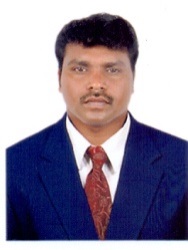 Telephone:C/o-Mobile No:+971503718643Email: John.343776@2freemail.com Personal Data:Date of Birth    :  27-07-1983Sex                  :  MaleReligion           :  ChristineNationality       :  IndianMarital Status   :  MarriedVisa                  :  Visit(Transferable)Languages             : English, Hindi Tamil, Malayalam, Arabic Middle.My Strengths:Effective communication skillsFlexibility & Optimistic Adaptability to New Situations& HardworkingResponsibility & PersistenceSelf MotivatedWork in teamCAREER  OBJECTIVESeeking a position in shipping documentation executivewith a reputed organization where I can perform to the best of my abilities and my skills for the benefit of the organizationacademic qualificationM.Sc. Biotechnology, (2009 – 2011), from Udaya Arts and Science College (Affiliated to MS University), Tirunelveli, Tamil Nadu. Second class (66%). B.Sc. Biotechnology, (2002-2006), Zoology from Sivinthy Aditanar Arts & Science College, (Affiliated to MS University), Tirunelveli, and Tamil Nadu: Second class (62%). Plus Two, (2000-2002), S.L.B Higher Secondary School Nagercoil, Tamilnadu, Second class; (69.6%). SSLC, (2000), Carmel Higher Secondary Nagercoil, Tamilnadu, First class; (82.2%).KEY HIGHLIGHTSPROFESSIONAL SUMMARYShipping Documentation executive shipping and logistic graduated with 1 year of overall professional experience in field of Shipping Documentation executive in CMA CGM SSC, Chennai. INDIA.Steadfast Import Export Coordinator forming and nurturing productive relationships with Shipping Line, Forwarders &retailers, distributors and salespeople – (NEW IDEAL AUTOMOTIVE – JEDDAH-SADUI ARABIA).Skills and ExperienceStrong knowledge in Import & Export documentation processes and Cross Trading.Gross Trade shipmentsLC shipments.Booking   invoice, booking the container and getting the CRO For stuffing the container.Confirming the Draft BLSubmitting the documents for the clearance (commercial invoice, packing list, certificate of analysis, certificate of origin.Adept at preparing and confirming order approval, arranging shipments and handling billing, pricing and invoicing issuesSTRONG KNOWLEDGE OF IMPORT DOCUMENTATION PROCESSES Inco terms, LCL, FCL, TEU, DG classification, CBM Calculation, AMS Filing, Air cargo shipment, co-loading, consolidation, Warehouse activities.